Вариант проверочной работы по ИЗО за 4 классЧто такое портрет?а) изображение природыб) изображение растенийв) изображение внешнего облика и внутреннего мира человека.г) изображение предметов неживой природы 2. Какие бывают пейзажи?           а) морские б) городские           в) воздушные г) музыкальные  3. Витраж – это…а) каменная скульптура;б) древний деревянный храм;в) цветные стекла, заполнившие пространство окна.  4. Изразцы – это…а) торжественно украшенный вход;б) яркие, цветные и блестящие керамические плитки;в) ряд скрепленных друг с другом бревен.    5.  Где строились древние города?а) на высоких холмах б) в глухом лесув) в широком поле г) на островах  6.Из чего строили дома на Руси в старину?а) из глины б) соломыв) из дерева г) из кирпича  7.Что стояло на самом видном месте в деревне?а) изба б) амбарв) церковь г) баня     8. Установи соответствие:ПОРТРЕТ                              Е.  Вучетич «Родина – мать зовет!»ПЕЙЗАЖ                                  В. Серов«Девочка с персиками»СКУЛЬПТУРА                   И. Шишкин «Утро в сосновом бору»    9.Соотнеси жанры живописи и репродукции картин художников, расставь и подпиши буквы правильного ответа под названием картины.1. Жанры изобразительного искусствапортретпейзажнатюрмортАнималистический жанрБатальный жанрИсторический жанрБытовой жанрВ. Суриков «Покорение Сибири Ермаком Тимофеичем»И. Левитан «Золотая осень»Ф. Рудольф «Егерь с тремя борзыми»И. Репин «Портрет писателя Леонида Андреева»И. Машков «Снедь московская»В. Суриков «Утро стрелецкой казни» Ян Вермеер «Молочница»1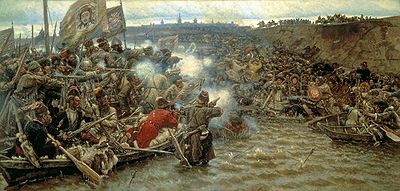 57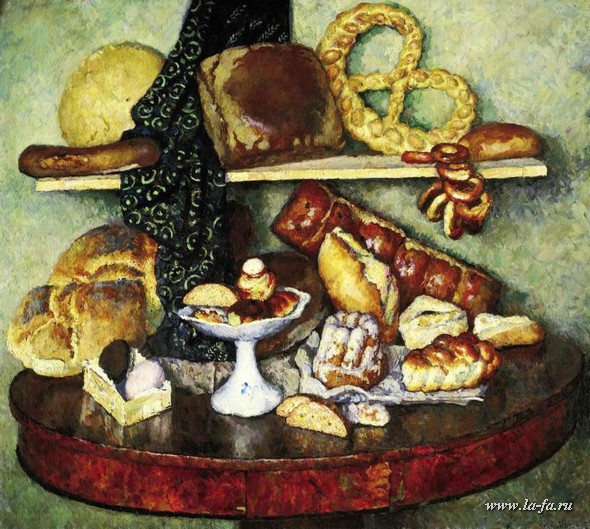 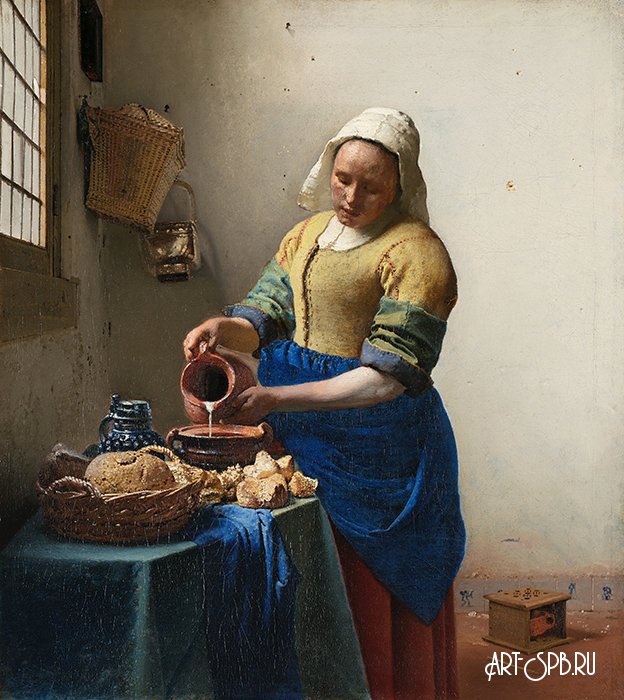 3422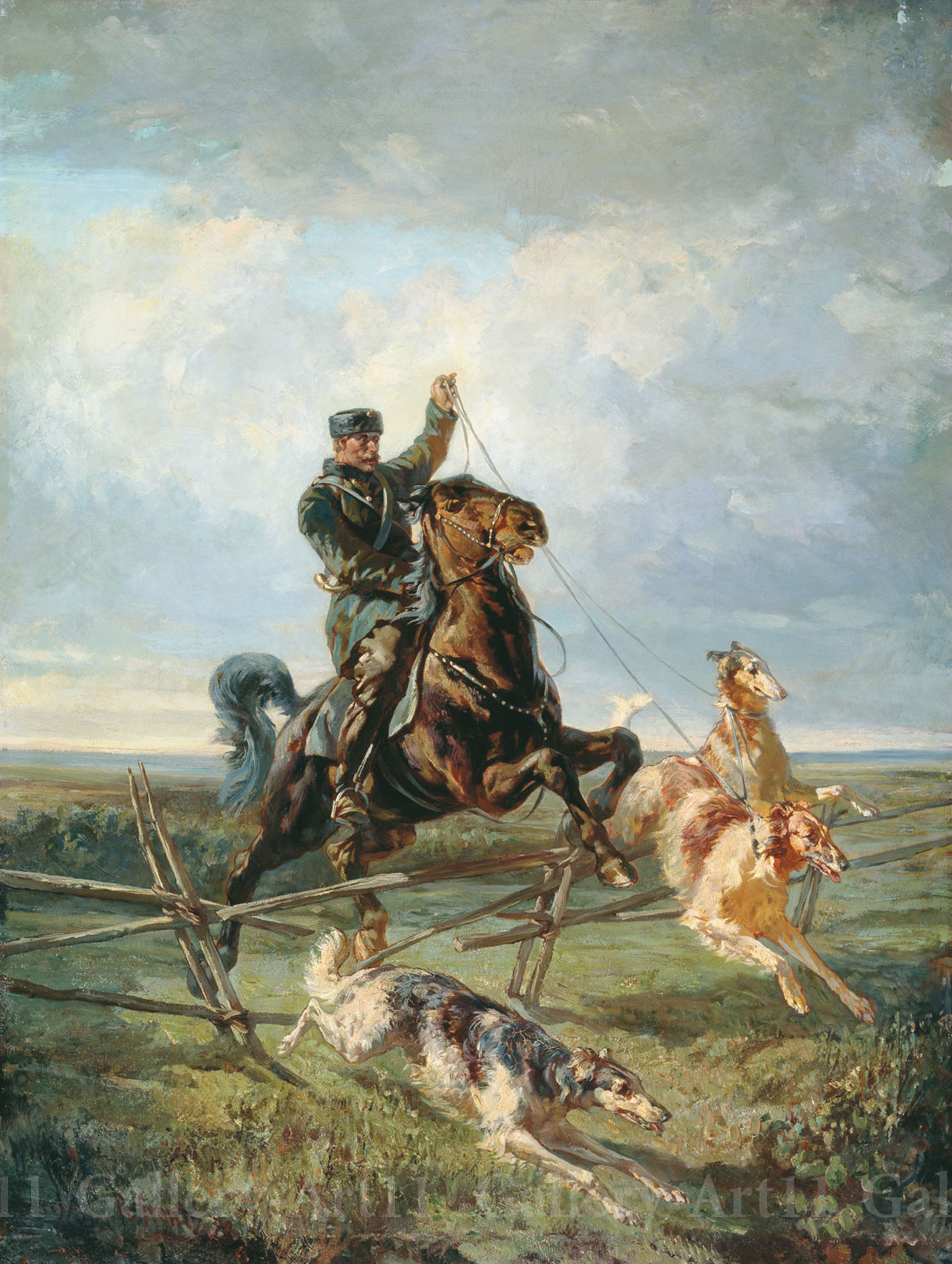 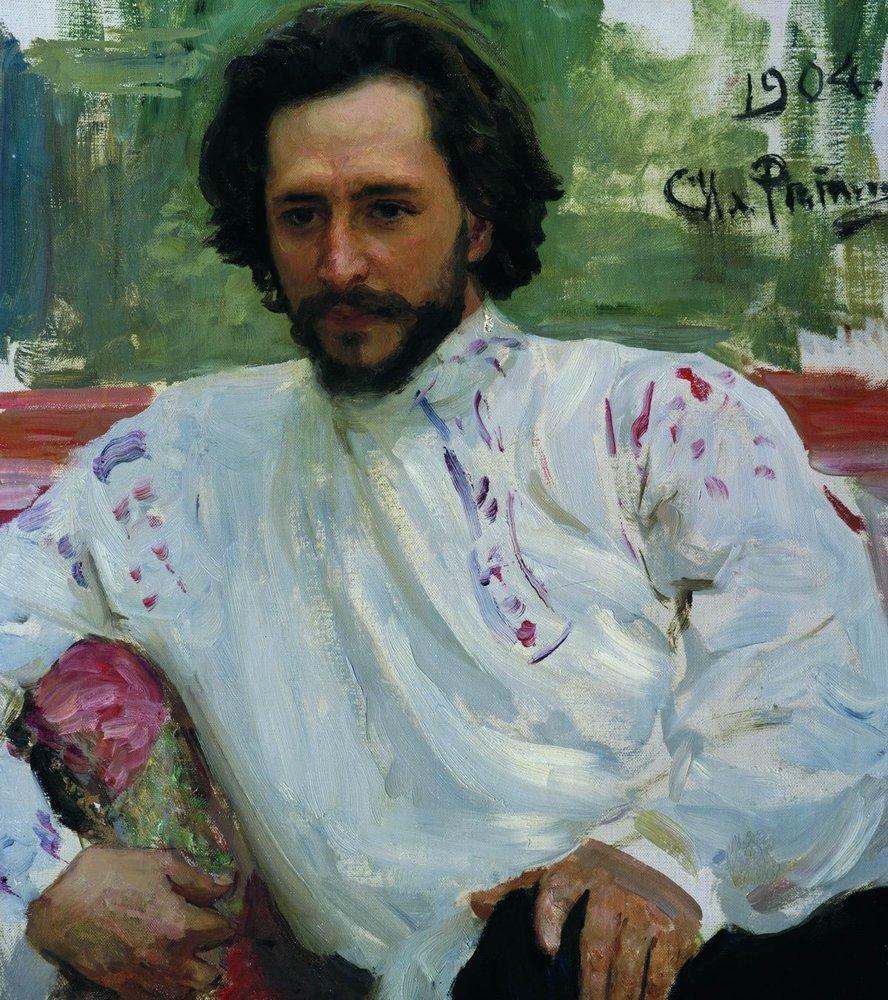 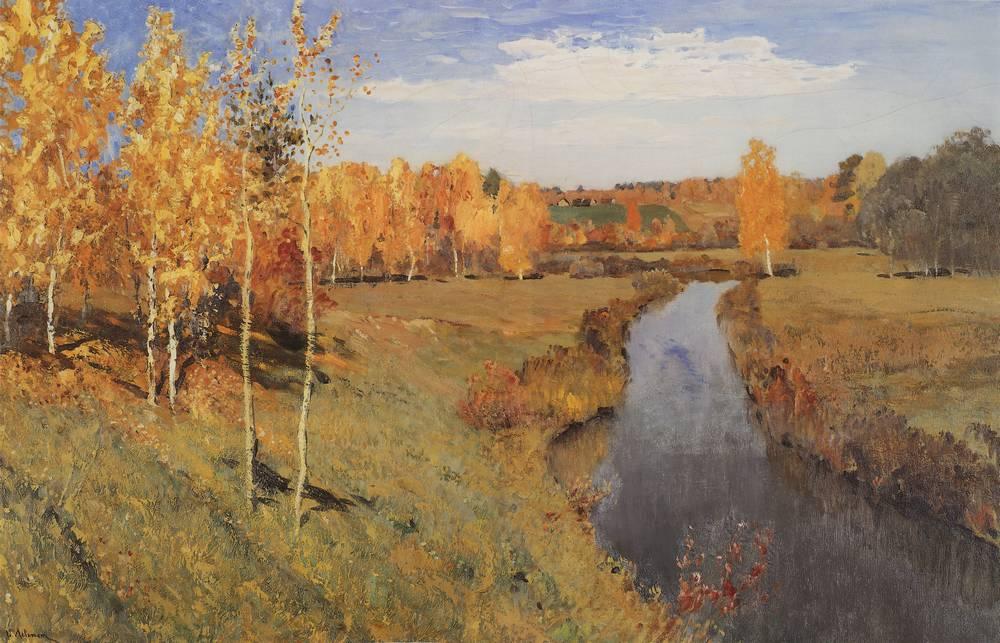 6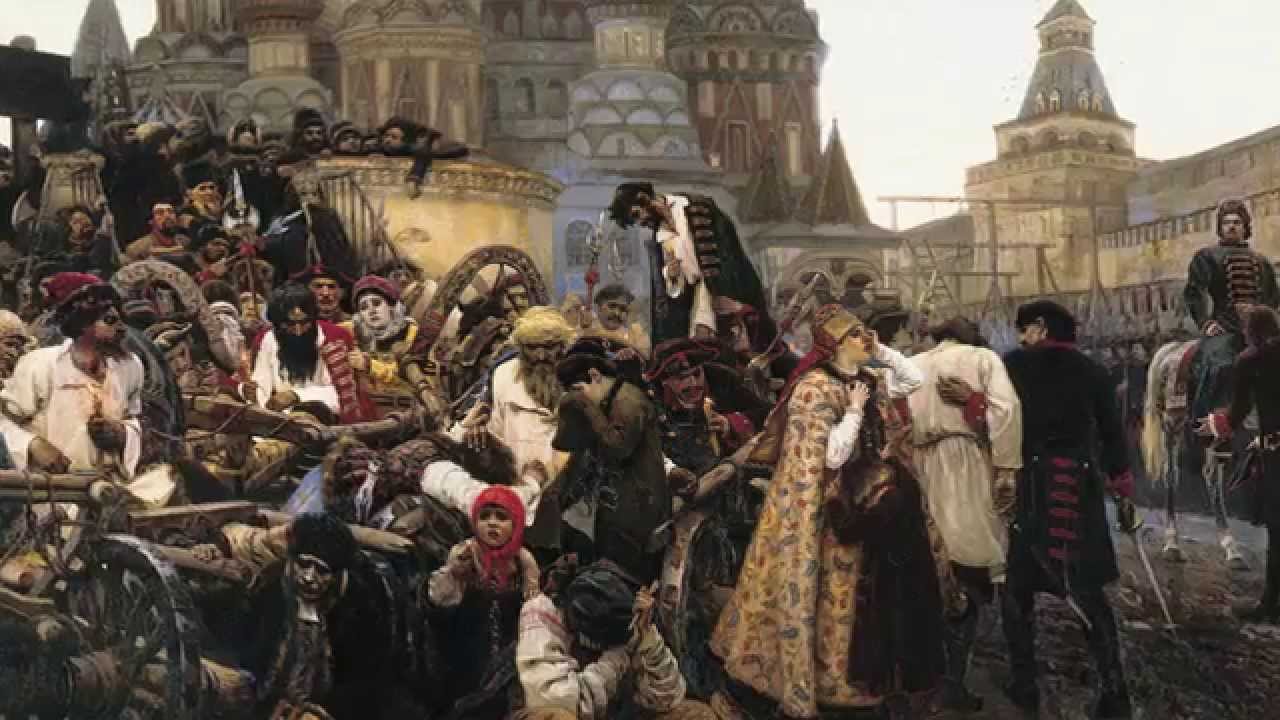 